UPOZNAJMO   LOVRAKOV   ZAVIČAJ   Učenici i učiteljice trećih razreda matične škole , područne škole u Mošćenici  i svi učenici područne škole u Maloj Gorici su, 19. svibnja 2016. godine ,putovali Lovrakovim zavičajem. Tako su, učeći u izvornoj stvarnosti,  ponovili sve ono što su već i prije znali o životu i radu  poznatoga dječjeg književnika Mati Lovraku, ali  su čuli i puno zanimljivosti, vidjeli poznati vlak i mlin iz Lovrakovih romana, upoznali  susjednu županiju i grad Bjelovar, ponovili  kako se ponašaju pješaci u prometu, a kako putnici u javnom prijevozu i još puno toga. Najvažnije od svega, je da nas zajedništvo, suradnja i prijateljstvo, gdje god bili, vodi do uspjeha, baš kako nas je i  učio Mato  Lovrak u svojim djelima.                                                                                 Učiteljica  IvančicaU Bjelovaru...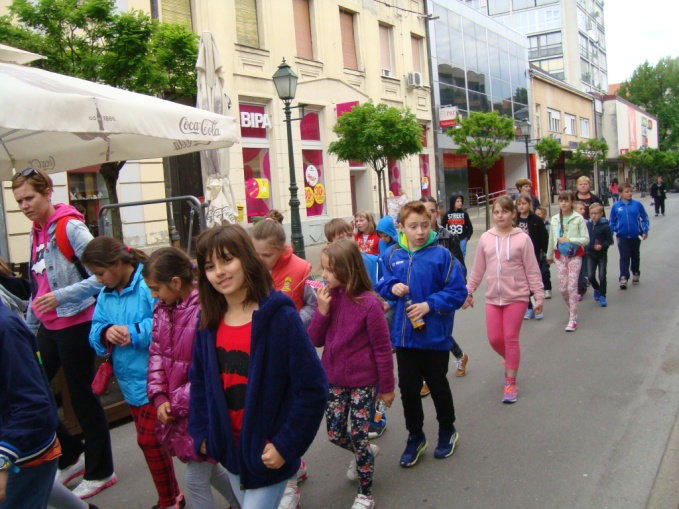 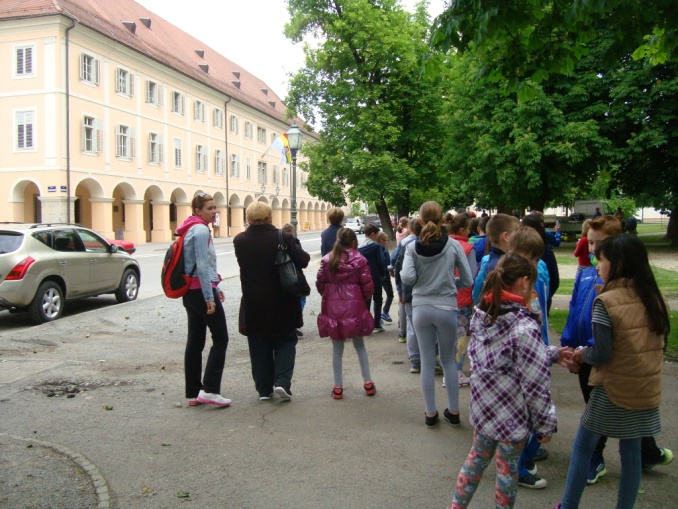 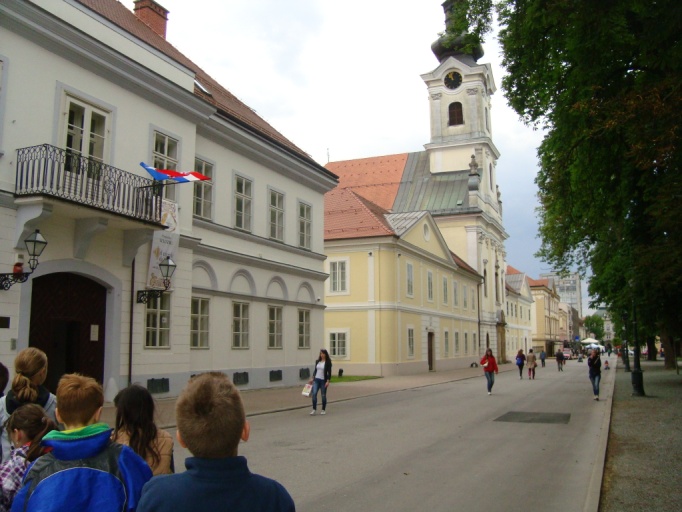 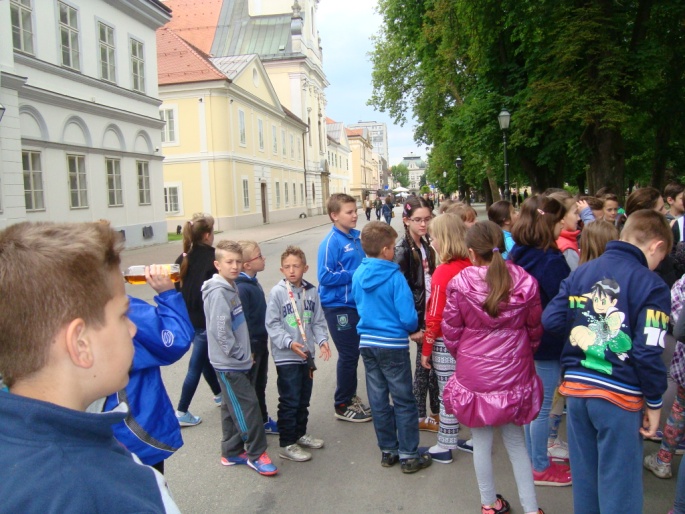 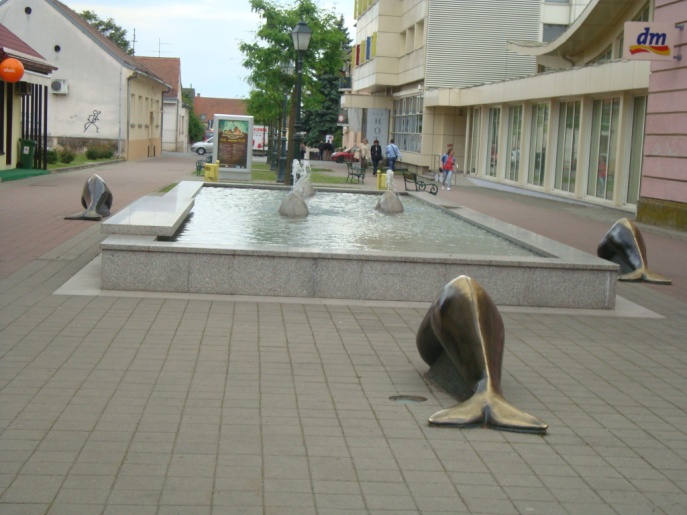 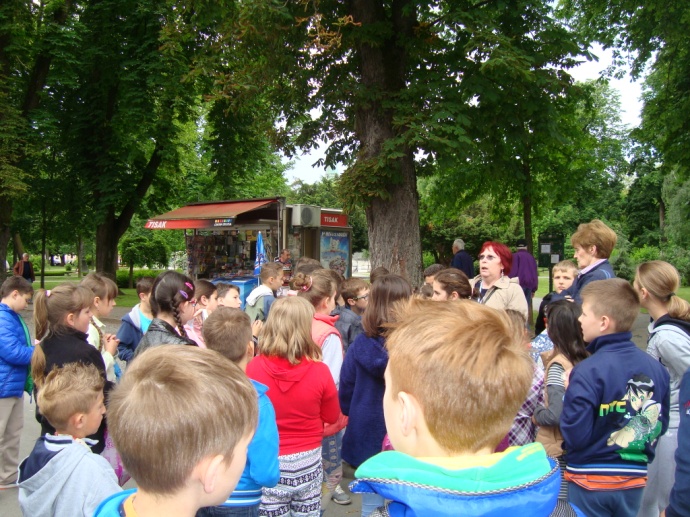 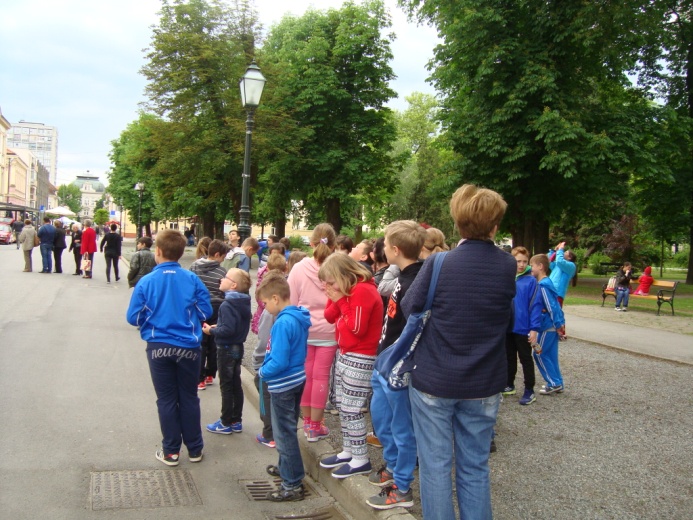 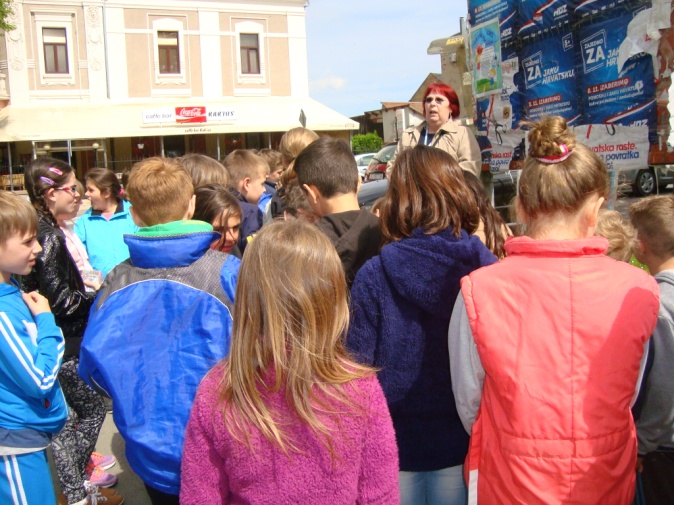 U spomen sobi Mato Lovrak...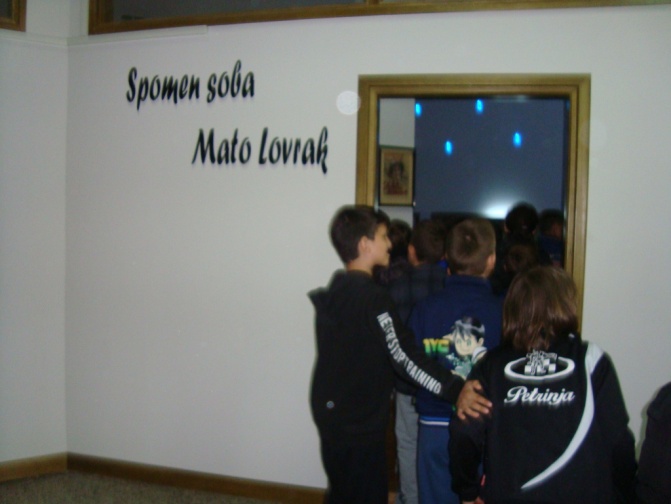 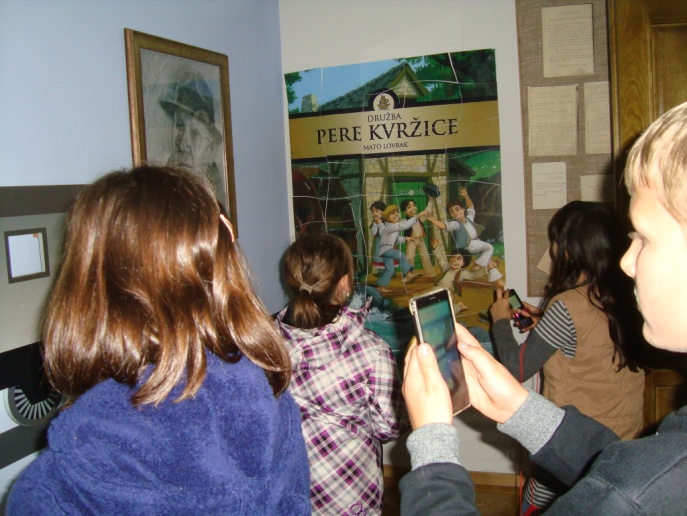 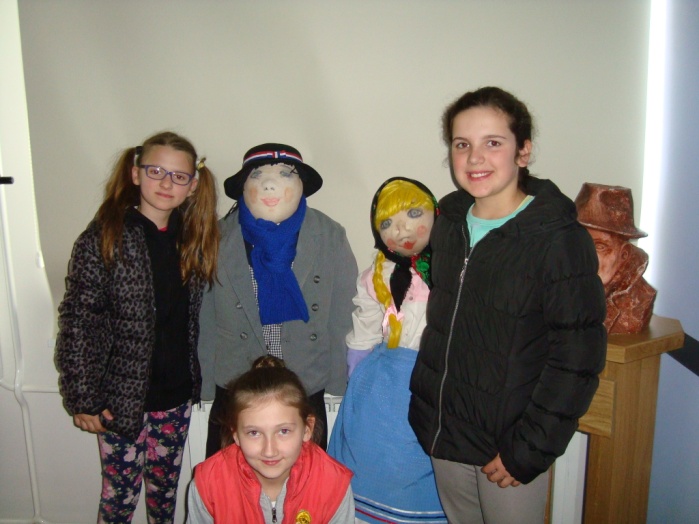 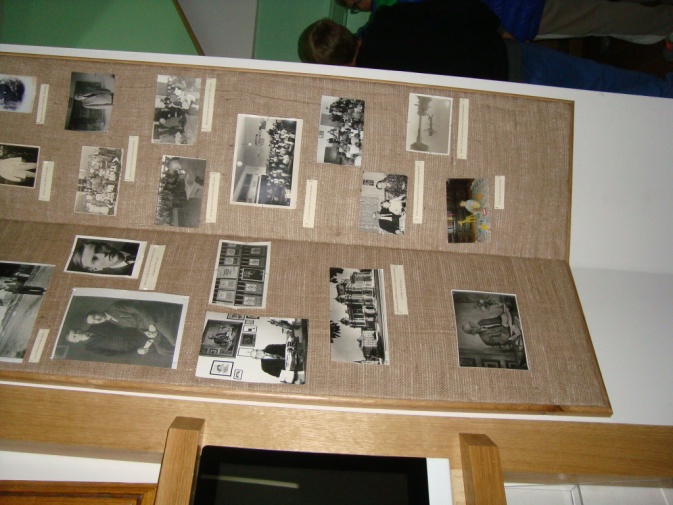 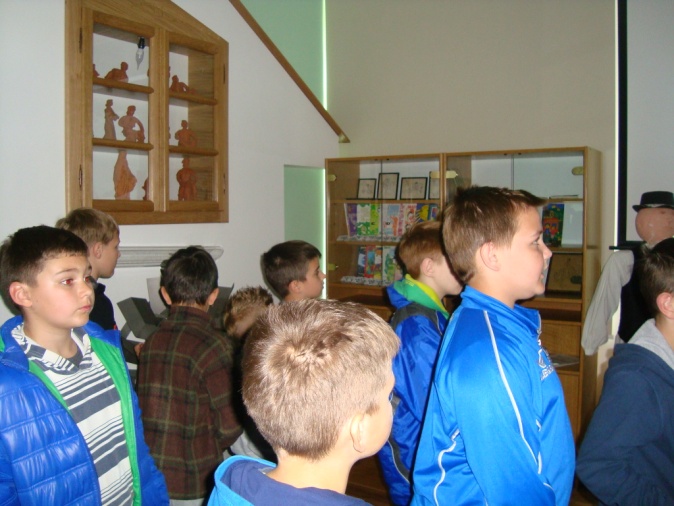 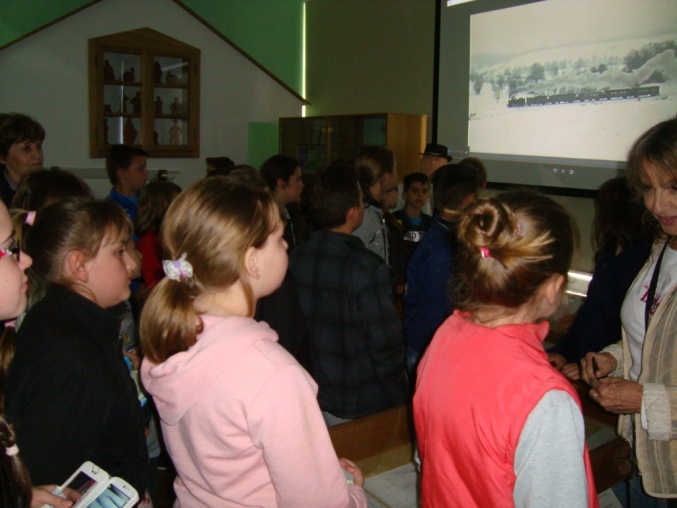 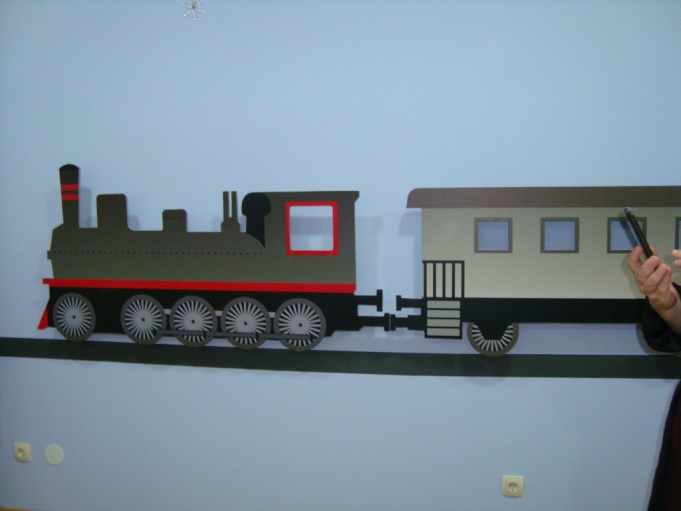 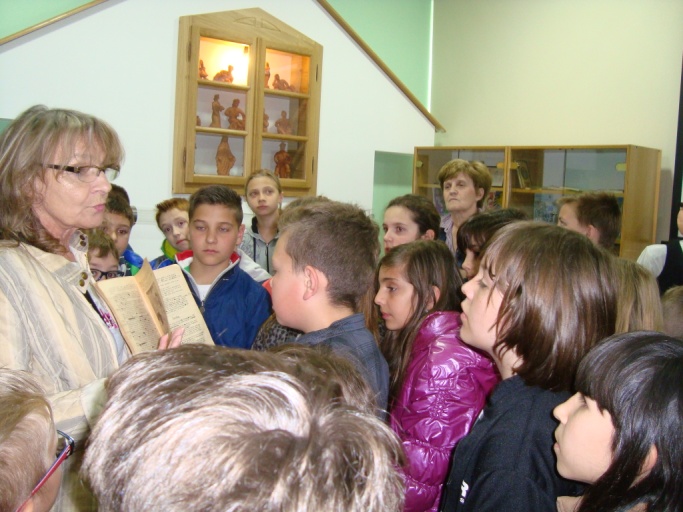 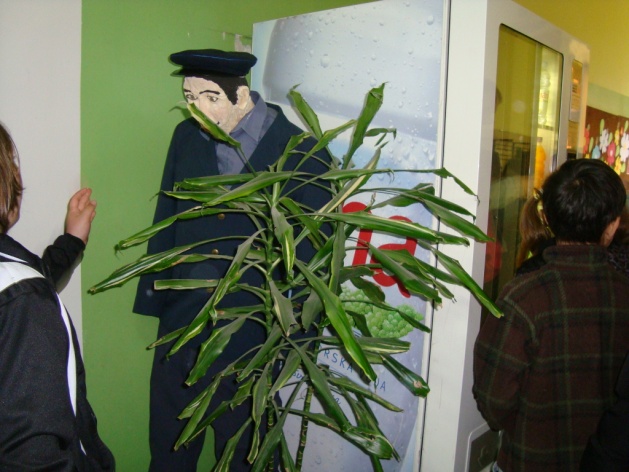 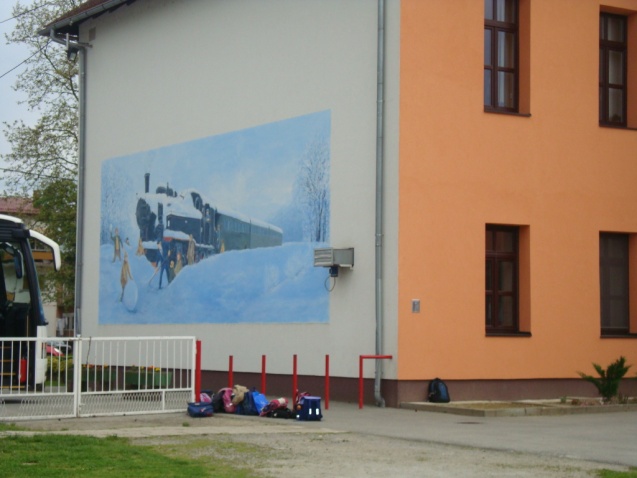 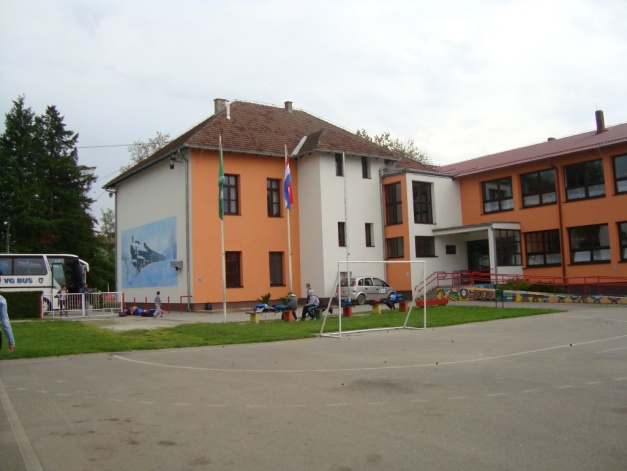 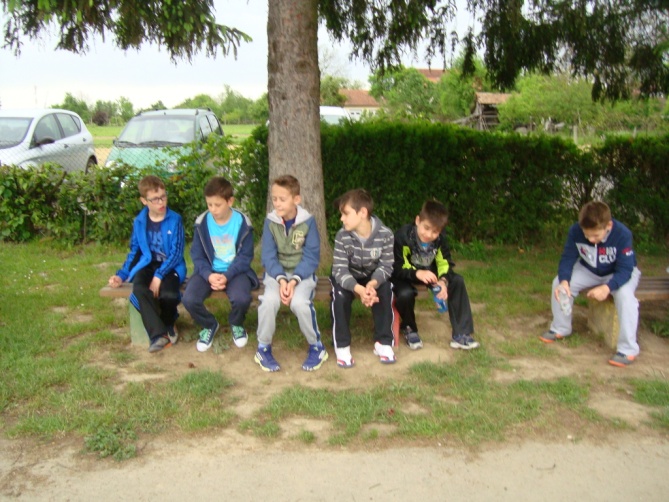 U  Lovrakovom centru...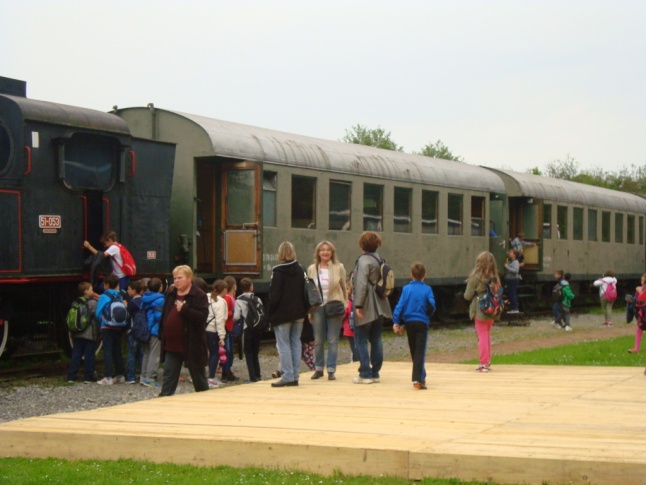 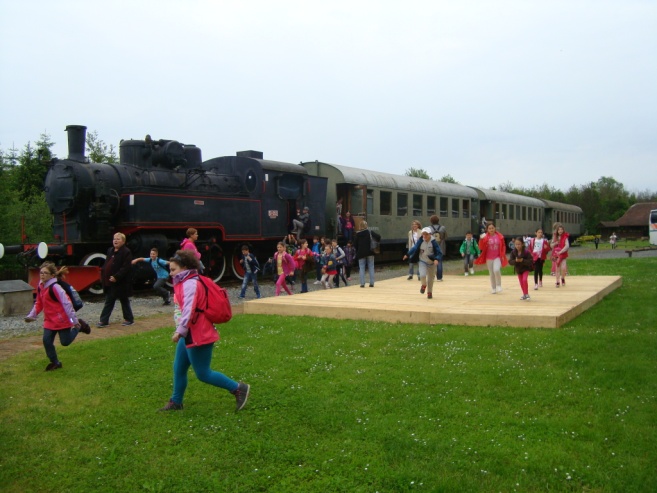 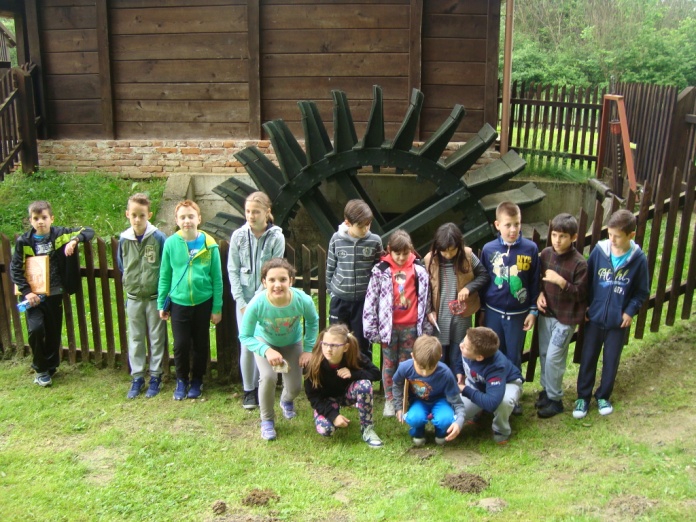 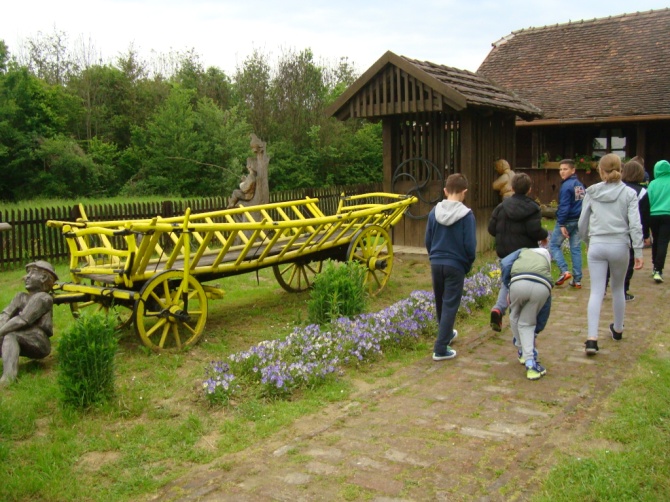 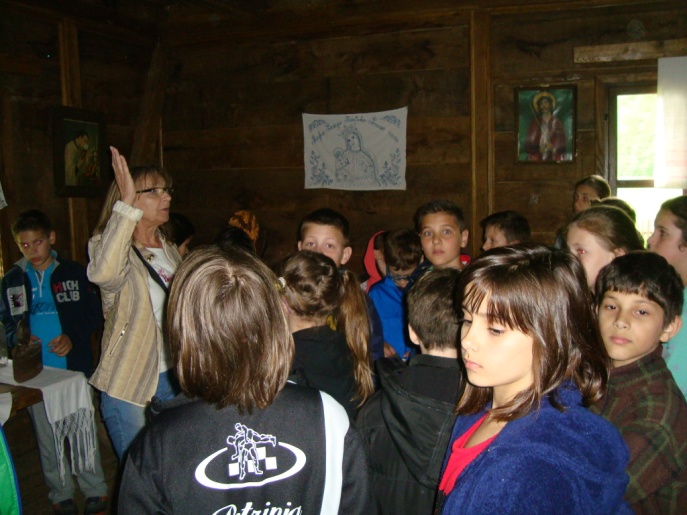 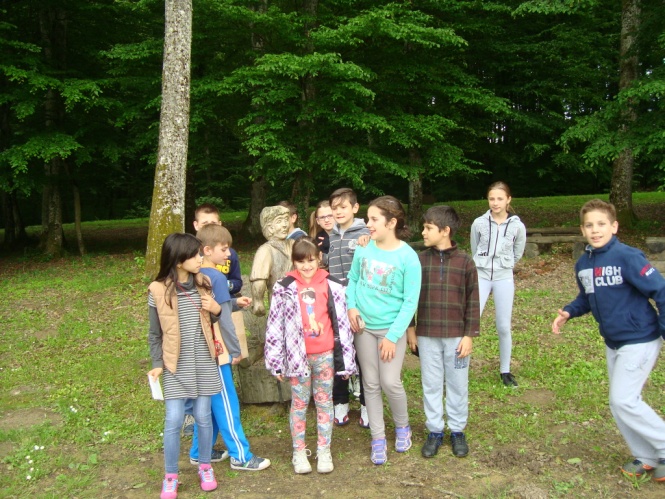 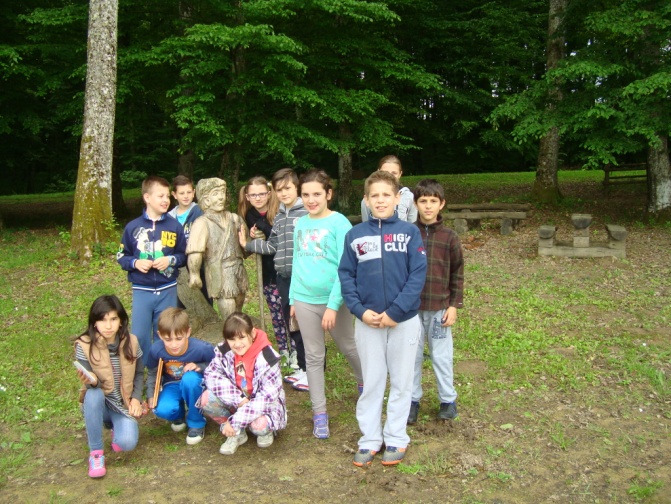 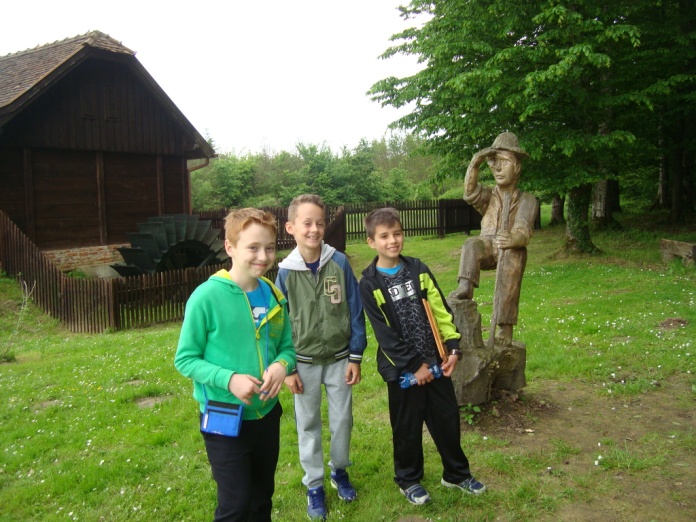 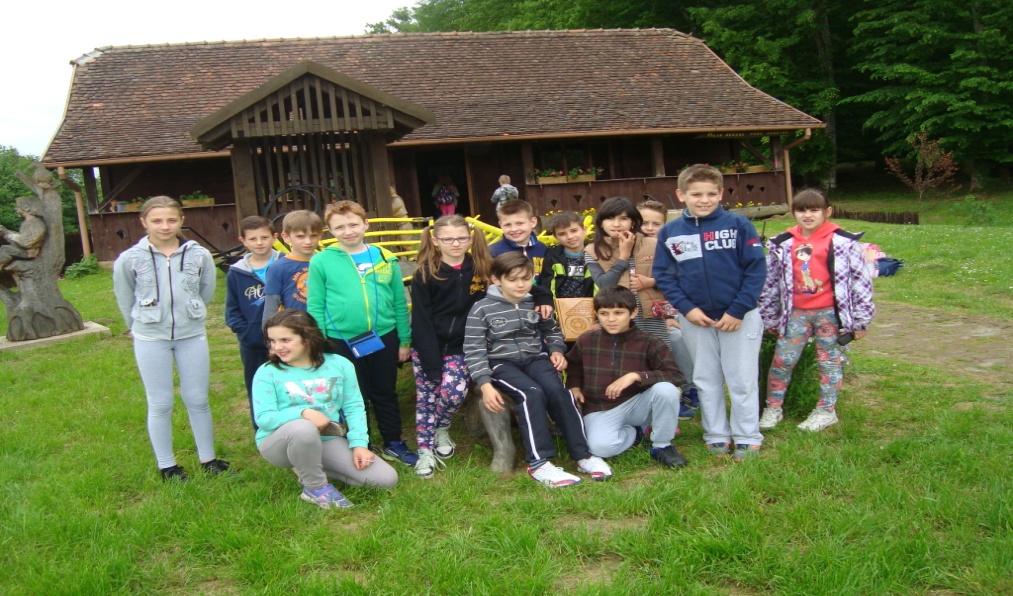 U ŠRC Kukavica...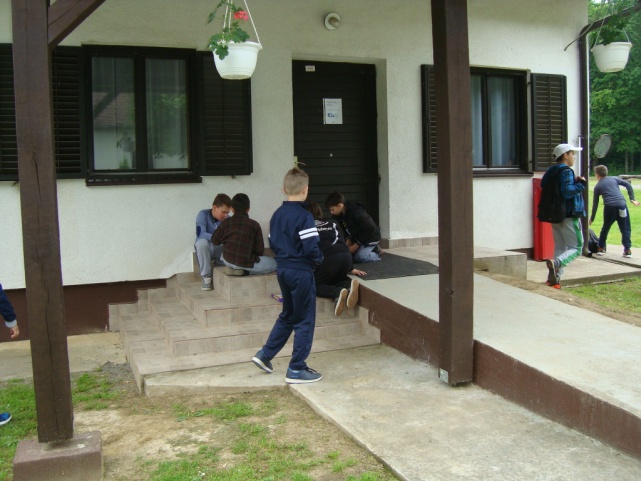 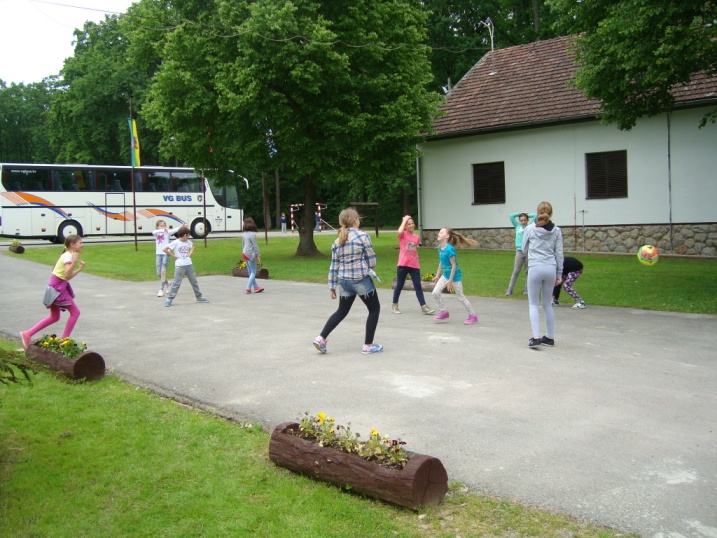 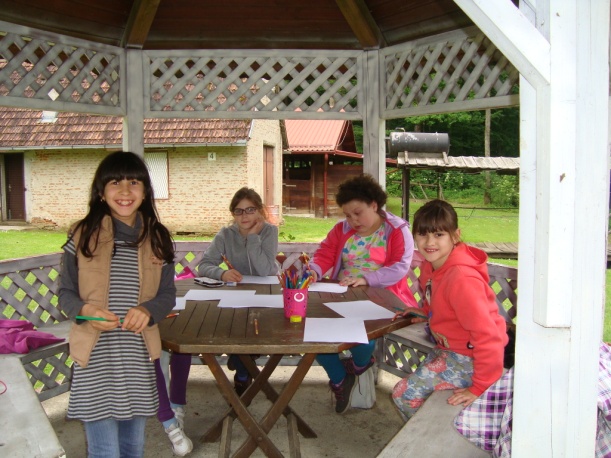 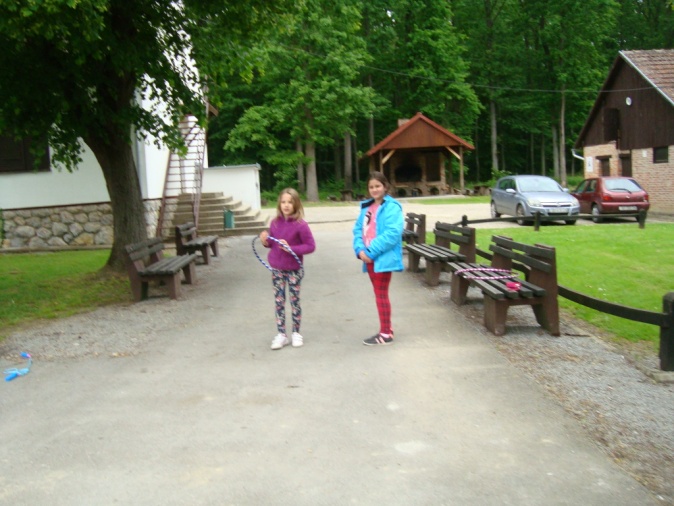 Na  sladoledu...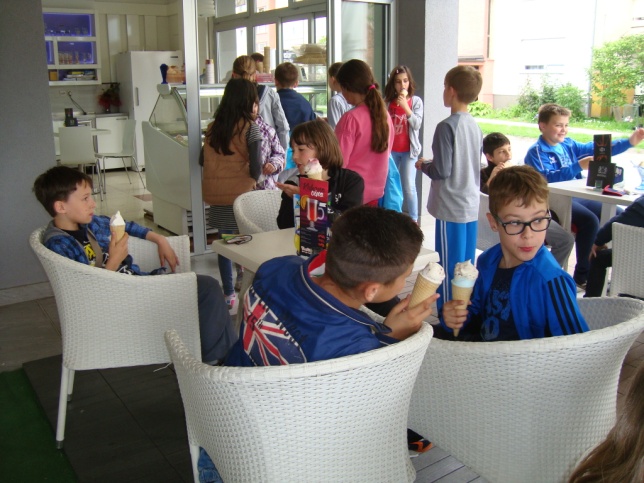 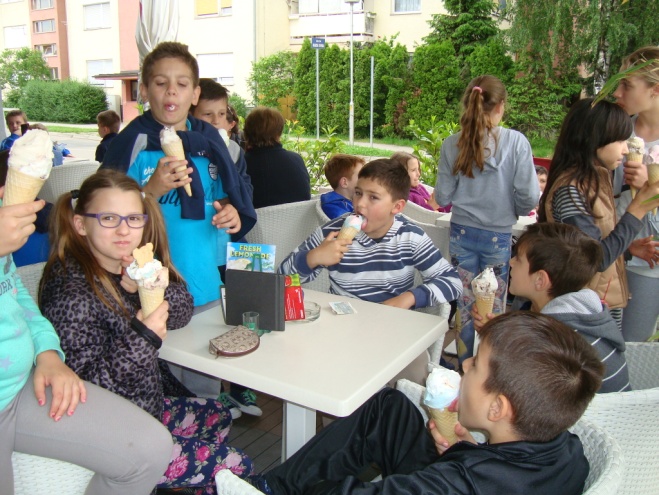 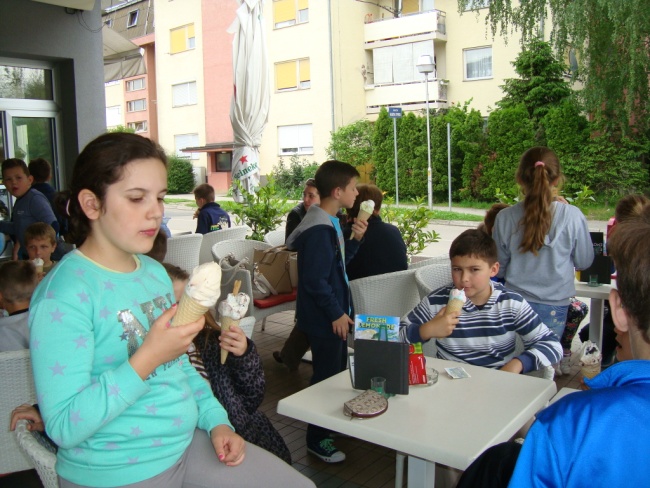 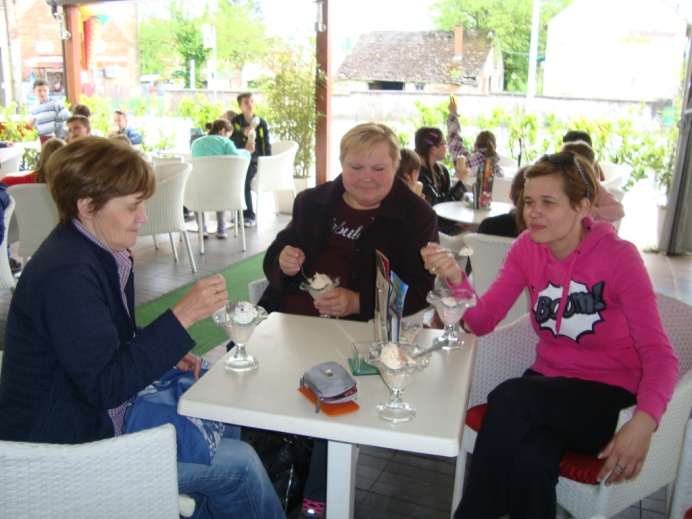 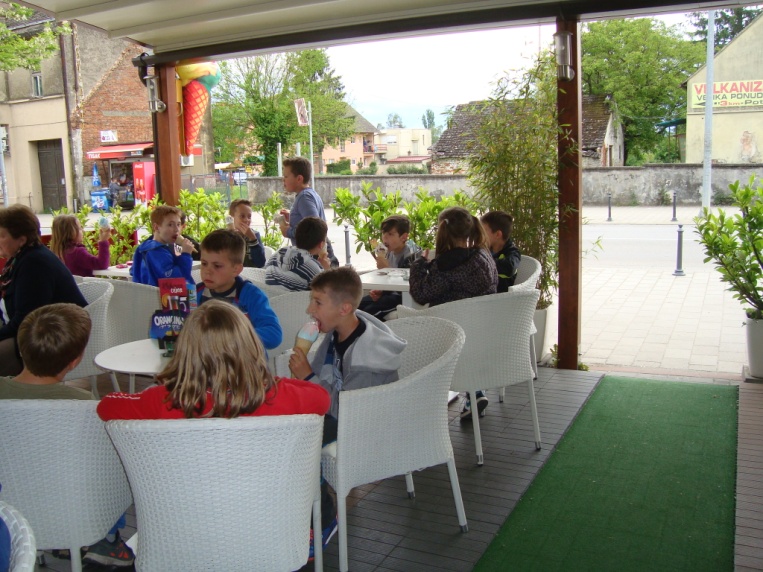 